ЗАКАРПАТСЬКИЙ УГОРСЬКИЙ ІНСТИТУТ ІМ. Ф. РАКОЦІ ІІ КАФЕДРА ГЕОГРАФІЇ ТА ТУРИЗМУRÁKÓCZI FERENC KÁRPÁTALJAI MAGYAR FŐISKOLA FÖLDTUDOMÁNYI ÉS TURIZMUS TANSZÉKПРОГРАМАВСТУПНОГО ВИПРОБУВАННЯ З ГЕОГРАФІЇДля вступників на ІІ курс навчанняза освітнім ступенем «бакалавр»FELVÉTELI FELADATOK TÉMAKÖREIFÖLDRAJZBÓLBSC szintű képzés II. évfolyamára felvételizőknekБерегово / Beregszász, 2018ЗАТВЕРДЖУЮ 	І.І. Орос (ректор)„ 	” 	2018 рокуJÓVÁHAGYTA 	Orosz Ildikó (rektor) 2018. 		„ 	”Kidolgoztáka II. Rákóczi Ferenc Kárpátaljai Magyar Főiskola Földtudományi és Turizmus Tanszék munkatársai: Berghauer SándorFodor Gyula Gönczy Sándor Izsák Tibor Molnár D. István Molnár JózsefПередмоваУ ЗУІ завдання для письмового екзамену з географії вибирає комп’ютерна програма із фонду завдань, що складені на основі програми загальноосвітньої школи. Зразковий тест надає допомогу учням, які хочуть поступати в інститут на навчання на рівні бакалавра і мають складати письмовий вступний іспит.Система вступних випробувань та оцінювання робіт, відповідно до державних вимог, багаторазово мінялися в історії інституту. Детальну інформацію про оголошені спеціальності, а також про систему вступу та оцінювання вступних іспитів надає сторінка Вступ 2016 на вебсайті інституту.Для виконання абітурієнтами вступних тестових завдань з географії надається 120 хвилин.На іспиті є можливість набрати максимально 100 балів.Тест складається з восьми завдань. На початку кожного завдання описані умови виконання. Максимальна кількість балів за правильне виконання позначена у кінці завдань.ВСТУПНІ ЕКЗАМЕНАЦІЙНІ ТЕСТИЗ ГЕОГРАФІЇПОНЯТТЯ Визначте наступні географічні поняття.1. Фізичне вивітрювання: ………....……...…………..………………..……………………………………………………………………………………………………….………...……………… 2. Океан: ……...…….…….…..….……………………….…………..…………………………....…………….……………………………………………………………………….……………..… 3. Низькі гори: ……..……………………………………………….....……………………...………………….…………………………………………….……….………………………………..… 4. Тропік козерога: ………….……….…………….……….…..…………………..……………………………….……………….…………………………………….…………………………..…… 5. Холодна течія: ........………………...........................................................................................................................................................................................................................................….............6. Океанічний жолоб: .......................................................................................................................................................................…...........................................................................................................7. Вулкан: ...............……..................................................................................................................................................................................................................................................................................8. Повітряна маса: …......…..….........................................................................................................................................................................................................................................................................Загальна кількість балів: 16ВИНЯТОКВиберіть та поясніть, яке поняття або географічна назва не пов’язана з рештою. Відповідь і пояснення запишіть на пунктирну лінію.Відповіді без пояснення не оцінюються.Конго, Нігер, Оранжева, Замбезі................................................................................................................................................Баренцове море, Берингове море, Карське море, море Лаптєвих................................................................................................................................................боксити, фосфорити, мідні руди, залізні руди................................................................................................................................................град, дощ зі снігом, злива, гроза................................................................................................................................................Арарат, Етна, Кракатау, Везувій.....................................................................................………...…......................…………..Загальна кількість балів: 10МНОЖИННИЙ ВИБІРДо твердження відносяться чотири поняття або географічні назви. До кожного твердження може бути віднесено не тільки одне поняття або географічна назва а й декілька, або жодна. Обведіть букву понять або географічних назв, для яких твердження є вірним.Держава-наступниця Югославії:Боснія і ГерцеговинаБолгаріяХорватіяСербіяКраїна, важливий виробник цукрової тростини:ФранціяКубаРосіяАвстраліяКраїна з централізованим управлінням економіки:МалайзіяКорейська НДРМексикаРумуніяІталійська компанія, виробник автомобілів:НіссанПежоДаймлер-БенцРеноМісто у Польщі:ОстраваГданськБрестЩецинВажливий виробник нафти в Африці:ЛівіяПівденно-Африканська РеспублікаНігеріяНігерЗагальна кількість балів: 12УПОРЯДКУВАННЯ Розташуйте у порядку зменшення названихміст за кількістю населення (разом з передмістями): Будапешт, Київ, Шанхай, Токіо;……………………………………………………………………………………………………..країн за величиною території: Україна, Угорщина, Росія, США;……………………………………………………………………………………………………..країн за густотою населення: Україна, Австралія, Бельгія, Велика Британія;……………………………………………………………………………………………………..країн за кількістю населення: Велика Британія, США, Україна, Індонезія;……………………………………………………………………………………………………..країн за доходами на душу населення: Греція, США, Україна, Афганістан;……………………………………………………………………………………………………..країн за виробництвом електроенергії: Кіпр, Китай, Норвегія, США;……………………………………………………………………………………………………..Географічні назви напишіть у відповідній послідовності на пунктирну лінію. Загальна кількість балів: 12ПРАВИЛЬНО-НЕПРАВИЛЬНООбведіть номера тверджень, які Ви вважаєте цілком правильними. За неправильні позначення знімаються бали.Теребле-Ріцьку ГЕС побудували на річці Латориця.Дніпро впадає у Чорне море утворюючи дельтовидне гирло.В Україні кількість жінок перевищує кількості чоловіків.Шацькі озера розташовані у північно-західній частині України.Донецький кряж розташований на заході України.Найважливіший фактор розміщення цукрової промисловості – близькість до сировини.Бавовняна промисловість в Україні переробляє вітчизняну сировину.Український щит складається із давніх кристалічних порід земної кори.Загальна кількість балів: 8ПЕРЕЛІКНаведіть по три поняття або географічні назви, які задовольняють умову.Області, які відносяться до Північно-Східного економічного району:…………….................... Природоохоронні території на Закарпатті:......................................................................................Родовища залізної руди в Україні:....................................................................................................Області, де займаються вирощуванням рису в Україні:............................................................. Міста у Львівській області:…............................................................................................................Загальна кількість балів: 10ЗАВДАННЯ НА КОНТУРНІЙ КАРТІНа контурній карті позначте нижче наведені географічні об’єкти.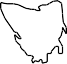 Загальна кількість балів: 20ЛОГІЧНО-РОЗРАХУНКОВЕ ЗАВДАННЯ1. Ліс,	площею 1 гектар, поглинає стільки діоксиду вуглецю, скільки видихає 200 чоловік. Визначте, яка площа лісів (у км2) може забезпечити киснем усіх жителів Землі.Загальна кількість балів: 121. Великий Вододільний хребет6. Затока Карпентарія2. Острів Тасманія7. Велика Австралійська затока3. Річка Муррей8. Західно-Австралійське плоскогір’я4. Річка Дарлінг9. Мис Йорк5. Озеро Ейр10. Великий Артезіанський басейн